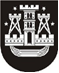 KLAIPĖDOS MIESTO SAVIVALDYBĖS TARYBASPRENDIMASDĖL MOKINIŲ VEŽIOJIMO ORGANIZAVIMO IR VAŽIAVIMO IŠLAIDŲ KOMPENSAVIMO TVARKOS APRAŠO PATVIRTINIMO2021 m. lapkričio 25 d. Nr. T2-258KlaipėdaVadovaudamasi Lietuvos Respublikos vietos savivaldos įstatymo 6 straipsnio 7 punktu ir 18 straipsnio 1 dalimi, Lietuvos Respublikos transporto lengvatų įstatymo 5 straipsnio 3 dalimi ir 6 straipsniu, Lietuvos Respublikos švietimo įstatymo 36 straipsnio 1 ir 3 punktais, Klaipėdos miesto savivaldybės taryba nusprendžia:1. Patvirtinti Mokinių vežiojimo organizavimo ir važiavimo išlaidų kompensavimo tvarkos aprašą (pridedama).2. Pripažinti netekusiu galios Klaipėdos miesto savivaldybės tarybos 2010 m. gruodžio 23 d. sprendimą Nr. T2-361 ,,Dėl Mokinių vežiojimo organizavimo ir važiavimo išlaidų kompensavimo tvarkos aprašo patvirtinimo“ su visais pakeitimais ir papildymais.3. Skelbti šį sprendimą Teisės aktų registre ir Klaipėdos miesto savivaldybės interneto svetainėje.Savivaldybės merasVytautas Grubliauskas